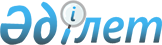 Мұнай өнiмдерiнiң жекелеген түрлерiн өндiру және олардың айналымы бойынша декларация табыс етудің нысандары мен ережесін бекіту туралы
					
			Күшін жойған
			
			
		
					Қазақстан Республикасы Қаржы министрінің 2007 жылғы 29 қаңтардағы N 16 Бұйрығы. Қазақстан Республикасының Әділет Министрлігінің 2007 жылғы 23 ақпандағы нормативтік құқықтық кесімдерді мемлекеттік тіркеудің тізіліміне N 4552 болып енгізілді. Күші жойылды - Қазақстан Республикасы Қаржы министрінің 2012 жылғы 25 қыркүйектегі № 439 бұйрығымен      Ескерту. Бұйрықтың күші жойылды - ҚР Қаржы министрінің 2012.09.25 № 439 (қол қойылған күнінен бастап күшіне енеді) бұйрығымен.

      "Мұнай өнiмдерiнiң жекелеген түрлерiн өндiрудi және олардың айналымын мемлекеттiк реттеу туралы" Қазақстан Республикасының Заңына сәйкес, сондай-ақ бензинге (авиациялықты қоспағанда) және дизель отынына салынатын акциздердi әкiмшiлендіруді жақсарту мақсатында БҰЙЫРАМЫН: 

      1. Мыналар: 

      1) 1-қосымшаға сәйкес мұнай өнiмдерiнiң жекелеген түрлерiн өндiру және олардың айналымы бойынша декларация табыс етудің ережесі ; 

      2) декларациялардың мынадай: 

      2-қосымшаға сәйкес мұнай өнімдерін өндіру бойынша; 

      3-қосымшаға сәйкес мұнай өнімдерін көтерме саудада өткізу бойынша; 

      4-қосымшаға сәйкес мұнай өнімдерін бөлшек саудада өткізу бойынша нысандары бекітілсін. 

      2. Қазақстан Республикасы Қаржы министрлiгiнiң Салық комитетi 

(Н.Қ.Рахметов) осы бұйрықты Қазақстан Республикасының Әдiлет министрлiгiне мемлекеттiк тiркеуге жiберсiн. 

      3. Осы бұйрықтың орындалуын бақылау Қазақстан Республикасының Қаржы министрлігі Салық комитетінің Төрағасы Н.Қ.Рахметовке жүктелсiн. 

      4. "Мұнай өнiмдерiнiң жекелеген түрлерiн өндiрудi және олардың айналымын декларациялау нысандарын, ережелерi мен мерзiмдерiн бекiту туралы" Қазақстан Республикасы Қаржы министрінің 2003 жылғы 8 қазандағы N 365 бұйрығының (Нормативтік құқықтық актілерді мемлекеттік тіркеу тізілімінде N 2544 болып тіркелген, "Официальная газета" газетінде 2003 жылғы 13 желтоқсандағы N 50 (155) санында жарияланған) күші жойылды деп танылсын. 

      5. Осы бұйрық алғаш рет ресми жарияланған күнінен бастап он күнтізбелік күн өткен соң қолданысқа енгізіледі.       Министр Қазақстан Республикасы  

Қаржы министрінің    

2007 жылғы 29 қаңтардағы 

N 16 бұйрығына 1-қосымша  

Мұнай өнiмдерiнiң жекелеген түрлерiн өндiру және 

олардың айналымы бойынша декларация табыс ету 

ережесі  1. Жалпы ережелер        1. Мұнай өнiмдерiнiң жекелеген түрлерiн өндiру және олардың айналымы бойынша декларация табыс етудің осы ережесі (бұдан әрi - Ереже) "Мұнай өнiмдерiнiң жекелеген түрлерiн өндiру мен айналымын мемлекеттiк реттеу туралы" Қазақстан Республикасының Заңының 5-бабы 6) тармақшасына сәйкес әзiрленген және бензиннiң (авиациялықты қоспағанда), дизель отыны мен мазуттың (бұдан әрi - мұнай өнiмдерi) өндiрiсi мен айналымы бойынша декларация тапсыру тәртiбiн айқындайды. 

      2. Мұнай өнiмдерiн өндiру және олардың айналымы бойынша декларацияны орналасқан орны бойынша мұнай өнімдерін өндіретін, көтерме және (немесе) бөлшек саудада сатуды жүзеге асыратын жеке кәсіпкерлер мен заңды тұлғалар табыс етеді. Сатып алған мұнай өнімдерін сатуды жүзеге асыратын өндірушілер қосымша Бас кәсіпорынның мұнай өнімдерін сатуы бойынша декларация табыс етеді. 

      3. Мұнай өнiмдерiн көтерме саудада сату бойынша декларацияны мұнай өнімдерін көтерме саудада сатуды немесе мұнай өнімдерін бөлшек саудада сатуды жүзеге асыратын жеке кәсiпкерлер мен заңды тұлғалар табыс етеді. 

      4. Мұнай өнімдерін көтерме саудада сатуды немесе мұнай өнімдерін көтерме және бөлшек саудада сатуды жүзеге асыратын жеке кәсiпкерлер мен заңды тұлғалар құрылымдық бөлімшенің мұнай өнімдерінің айналымы бойынша мәліметтерді көрсетпей, бас кәсіпорынның мұнай өнімдерін көтерме саудада сатуы бойынша декларация табыс етеді. 

      Мұнай өнімдерін көтерме саудада сатуды немесе мұнай өнімдерін көтерме және бөлшек саудада сатуды жүзеге асыратын заңды тұлғаның құрылымдық бөлімшелері құрылымдық бөлімшенің мұнай өнімдерін көтерме саудада сатуы бойынша декларация табыс етеді. 

      5. Мұнай өнiмдерiн бөлшек саудада сату бойынша декларацияны мұнай өнiмдерiн бөлшек сатуды жүзеге асыратын жеке кәсiпкерлер мен заңды тұлғалар табыс етедi. 

      6. Мұнай өнiмдерiн өндiрушiлер, сондай-ақ мұнай өнiмдерiн көтерме сату саласында қызметiн жүзеге асыратын жеке кәсiпкерлер мен заңды тұлғалар декларацияларды электронды түрде табыс етеді. 

      7. Мұнай өнiмдерiн бөлшек сату саласында қызметiн жүзеге асыратын жеке кәсiпкерлер мен заңды тұлғалар декларацияларды электрондық және/немесе қағаз тасығыштарда табыс етеді. 

      8. Мұнай өнімін өндіру және оның айналымы бойынша декларация табиғи көрсеткіштерде табыс етіледі (тонна). 

      9. Осы Ережеге сәйкес табыс етiлетiн декларацияларға жеке кәсiпкерлер және заңды тұлғаның басшысы, бас бухгалтерi қол қояды және мөрмен/электрондық цифрлық қолтаңбамен бекiтiледi. 

      10. Мұнай өнiмдерiн бөлшек сату жөніндегі декларацияларды толтыру кезінде түзетуге, өшіруге және тазалауға жол берілмейді. 

      11. Мұнай өнімін өндіру және оның айналымы бойынша декларация есептіден кейінгі айдың 15 күніне дейін ай сайын уәкілетті органға табыс етіледі. 

      12. Мұнай өнiмдерiн өндiру және оның айналымы жөніндегі салық декларациясын табыс ету мерзіміне дейін жеке кәсіпкерден немесе заңды тұлғадан негізделген жазбаша өтінішті алғанда, салық органы декларация тапсыру мерзiмiн 10 күнтізбелік күнге дейін ұзартуға құқылы. 

      13. Мұнай өнiмдерiн өндiрудi және олардың айналымын мемлекеттiк реттеу туралы заңдарының бұзылуына кiнәлi мұнай өнiмдерiн өндiру мен айналымын жүзеге асыратын жеке кәсiпкерлер және заңды тұлғалар Қазақстан Республикасының заңнамалық актiлерiнде белгiленгендей жауапты болады.  

2. Мұнай өнімдерін өндіру бойынша декларацияны толтыру  2.1. Бензинді (авиациялықты қоспағанда), дизель отыны 

және мазут өндірісі мен айналымының теңгерімі       14. "СТН-і" жолында салық төлеушiнің тiркеу нөмiрi көрсетiледi. 

      15. "Салық төлеушiнің атауы" жолында өндірушінің атауы көрсетіледі. 

      16. "Есепті кезең" жолында Декларация тапсырылатын есепті кезең көрсетіледі. 

      17. 1-бағанда нөмір ретімен көрсетіледі. 

      18. 2-бағанда мұнай өнімінің дербес сәйкестендірілген нөмір-коды (ДСН-коды) көрсетіледі. 

      19. 3-бағанда есепті кезеңнің басында өндірушідегі мұнай өнiмдерiнің тоннада жалпы қалдығы көрсетіледі. 

      20. 4-бағанда өндірілген мұнай өнiмдерiнің, оның ішінде алыс-беріс шикізатынан тоннадағы көлемі көрсетіледі. 

      21. 5-бағанда алыс-беріс шикізаты кәсіпорындарына тиеп-жөнелтілген мұнай өнiмдерiнің тоннадағы көлемі көрсетіледі. 

      22. 6-бағанда сатылған мұнай өнiмдерiнің тоннадағы жалпы көлемі (6-баған = 7-баған + 8-баған + 9-баған + 10-баған + 11-баған + 12-баған) көрсетіледі. 

      23. 7-бағанда көтерме сауда сатушысына сатылған мұнай өнiмдерiнің тоннадағы көлемі көрсетіледі. 

      24. 8-бағанда өндiрушiнің құрылымдық бөлімшелеріне өткізілген мұнай өнiмдерiнің тоннадағы көлемі көрсетіледі. 

      25. 9-бағанда өндiрушiнің өзінің бөлшек сауда желісі арқылы өткізілген мұнай өнiмдерiнің тоннадағы көлемі көрсетіледі. 

      26. 10-бағанда заңды тұлғалар мен жеке кәсіпкерлерге олардың өндірістік қажеттіліктері үшін өткізілген мұнай өнiмдерiнің тоннадағы көлемі көрсетіледі. 

      27. 11-бағанда өндірушінің өзінің өндірістік қажеттіліктері үшін пайдаланған мұнай өнiмдерiнің тоннадағы көлемі көрсетіледі. 

      28. 12-бағанда экспортқа сатылған мұнай өнiмдерiнің тоннадағы көлемі көрсетіледі. 

      29. 13-бағанда өндiрушi бүлдірген, жоғалтқан мұнай өнiмдерiнің тоннадағы көлемі көрсетіледі. 

      30. 14-бағанда нормалар шегіндегі шығындардың тоннадағы көлемі көрсетіледі. 

      31. 15-бағанда өндiрушiге қайтарылған мұнай өнiмдерiнің тоннадағы көлемі көрсетіледі. 

      32. 16-бағанда есепті кезеңнің соңындағы өндірушідегі мұнай өнiмдерiнің тоннада жалпы қалдығы (16-баған = 3-баған + 4-баған - 5-баған - 6-баған - 13-баған - 14-баған + 15-баған) көрсетіледі.  

2.2. Бензинді (авиациялықты қоспағанда), дизель 

отыны және мазутты сату мен тиеп-жөнелту 

туралы мәліметтер       33. "СТН-і" жолында салық төлеушiнің тiркеу нөмiрi көрсетiледi. 

      34. "Салық төлеушiнің атауы" жолында өндірушінің атауы көрсетіледі. 

      35. "Есепті кезең" жолында Декларация тапсырылатын есепті кезең көрсетіледі. 

      36. 1-бағанда нөмір ретімен көрсетіледі. 

      37. 2-бағанда мұнай өнiмiн алушының СТН-і көрсетіледі. 

      38. 3-бағанда мұнай өнiмiн алушының атауы көрсетіледі. 

      39. 4-бағанда мұнай өнiмiн алушының орналасқан орны көрсетіледі. 

      40. 5-бағанда мұнай өнiмiн алушының резиденттігі (резидент - 0, резидент емес - 1) көрсетіледі. 

      41. 6-бағанда жеткізу келісім-шартының нөмірі көрсетіледі. 

      42. 7-бағанда жеткізу келісім-шартының күні көрсетіледі. 

      43. 8-бағанда ілеспе жүкқұжаттың нөмірі көрсетіледі. 

      44. 9-бағанда ілеспе жүкқұжаттың күні көрсетіледі. 

      45. 10-бағанда бланкінің оң жақ төменгі бұрышындағы ілеспе жүкқұжат бланкісінің нөмірі көрсетіледі. 

      46. 11-бағанда шот-фактураның нөмірі көрсетіледі. 

      47. 12-бағанда шот-фактураның күні көрсетіледі. 

      48. 13-бағанда сатылған мұнай өнiмдерiнің ДСН-коды көрсетіледі. 

      49. 14-бағанда сатылған мұнай өнiмдерiнің тоннадағы көлемі көрсетіледі.  

2.3. Шикізат (мұнай) жөніндегі мәліметтер       50. "СТН-і" жолында салық төлеушiнің тiркеу нөмiрi көрсетiледi. 

      51. "Салық төлеушiнің атауы" жолында өндірушінің атауы көрсетіледі. 

      52. "Есепті кезең" жолында Декларация тапсырылатын есепті кезең көрсетіледі. 

      53. 1-бағанда нөмір ретімен көрсетіледі. 

      54. 2-бағанда есепті кезеңнің басындағы шикізаттың тоннада барлық қалдығы (3-баған + 4-баған) көрсетіледі. 

      55. 3-бағанда есепті кезеңнің басындағы өз шикізатының тоннада қалдығы көрсетіледі. 

      56. 4-бағанда есепті кезеңнің басындағы шикізатының тоннада қалдығы көрсетіледі. 

      57. 5-бағанда алыс-беріс шикізатының тоннада барлық келіп түсуі (6-баған + 7-баған) көрсетіледі. 

      58. 6-бағанда өз шикізатының келіп түсуі көрсетіледі. 

      59. 7-бағанда алыс-беріс шикізатының келіп түсуі тоннада көрсетіледі. 

      60. 8-бағанда қосылған тұнбалар тоннада көрсетіледі. 

      61. 9-бағанда барлығы қайта өңделген шикізаттың тоннадағы көлемі (10-баған + 11-баған) көрсетіледі. 

      62. 10-бағанда қайта өңделген өз шикізатының тоннадағы көлемі көрсетіледі. 

      63. 11-бағанда қайта өңделген алыс-беріс шикізатының тоннадағы көлемі көрсетіледі. 

      64. 12-бағанда сатылған өз шикізатының тоннадағы көлемі көрсетіледі. 

      65. 13-бағанда қайтарылған алыс-беріс шикізатының тоннадағы көлемі көрсетіледі. 

      66. 14-бағанда бүлінген, жоғалған шикізаттың тоннадағы көлемі көрсетіледі. 

      67. 15-бағанда нормалар шегіндегі зияндардың тоннадағы көлемі көрсетіледі. 

      68. 16-бағанда есепті кезеңнің басындағы шикізаттың тоннадағы барлық қалдығы (17-баған + 18-баған) көрсетіледі. 

      69. 17-бағанда есепті кезеңнің соңындағы өз шикізатының тоннадағы қалдығы көрсетіледі. 

      70. 18-бағанда есепті кезеңнің соңындағы алыс-беріс шикізатының тоннадағы қалдығы көрсетіледі.  

3. Мұнай өнімдерін көтерме саудада өткізу 

бойынша декларация толтыру  3.1. Бензин (авиациялықты қоспағанда), дизель отыны 

мен мазут айналымының теңгерімі       71.«"СТН-і" жолында салық төлеушінің тіркеу нөмірі көрсетіледі. 

      72.«"Салық төлеушінің атауы" жолында мұнай өнімдерін көтерме саудада сатуды немесе мұнай өнімдерін көтерме және бөлшек саудада сатуды жүзеге асыратын жеке кәсiпкерлер мен заңды тұлғалар атауы көрсетіледі. 

      73.«"Есепті кезең" жолында Декларация тапсырылатын есепті кезең көрсетіледі. 

      74. 1-бағанда нөмір ретімен көрсетіледі. 

      75. 2-бағанда мұнай өнімдерінің ДСН-коды көрсетіледі. 

      76. 3-бағанда есепті кезеңнің басындағы мұнай өнімдерінің тоннадағы қалдығы көрсетіледі. 

      77. 4-бағанда сату үшін келіп түскен мұнай өнімдерінің тоннадағы жалпы көлемі (4-баған = 5-баған + 6-баған + 7-баған + 8-баған) көрсетіледі. 

      78. 5-бағанда өндірушілерден келіп түскен мұнай өнімдерінің тоннадағы көлемі көрсетіледі. 

      79. 6-бағанда өндірушінің құрылымдық бөлімшелерінен келіп түскен мұнай өнімдерінің тоннадағы көлемі көрсетіледі. 

      80. 7-бағанда көтерме кәсіпорындардан келіп түскен мұнай өнімдерінің тоннадағы көлемі көрсетіледі. 

      81. 8-бағанда импорт бойынша келіп түскен мұнай өнімдерінің тоннадағы көлемі көрсетіледі. 

      82. 9-бағанда қайтарылған мұнай өнімдерінің тоннадағы көлемі көрсетіледі. 

      83. 10-бағанда барлық сатылған мұнай өнімдерінің тоннадағы жалпы көлемі (10-баған = 11-баған + 12-баған + 13-баған + 14-баған + 15-баған + 16-баған) көрсетіледі. 

      84. 11-бағанда көтерме кәсіпорындарға сатылған мұнай өнімдерінің тоннадағы көлемі көрсетіледі. 

      85. 12-бағанда жеке және заңды тұлғаларға, олардың өз қажеттіліктері үшін (соңғы тұтынушыға) сатылған мұнай өнімдерінің тоннадағы көлемі көрсетіледі. 

      86. 13-бағанда өзінің бөлшек АЖҚС желісі арқылы (соңғы тұтынушыға) сатылған мұнай өнімдерінің тоннадағы мөлшері көрсетіледі. 

      87. 14-бағанда өзінің қажеттіліктері үшін пайдаланылған мұнай өнімдерінің тоннадағы көлемі көрсетіледі. 

      88. 15-бағанда экспортқа сатылған мұнай өнімдерінің тоннадағы көлемі көрсетіледі. 

      89. 16-бағанда өзінің құрылдық бөлімшелеріне сатылған мұнай өнімдерінің тоннадағы көлемі көрсетіледі. 

      90. 17-бағанда бүлінген, жоғалған мұнай өнімдерінің тоннадағы көлемі көрсетіледі. 

      91. 18-бағанда нормалар шегіндегі мұнай өнімдерінің тоннадағы шығыны көрсетіледі. 

      92. 19-бағанда қайта өңдеуге (компаундирлеуге) тиеп-жөнелтілген мұнай өнімдерінің тоннадағы көлемі көрсетіледі. 

      93. 20-бағанда есепті кезеңнің соңындағы мұнай өнімдерінің тоннадағы қалдығы (20-баған = 3-баған + 4-баған + 9-баған - 10-баған - 17-баған - 18-баған - 19-баған) көрсетіледі.  

3.2. Бензинді (авиациялықты қоспағанда), дизель 

отыны мен мазутты жеткізу туралы мәліметтер       94. "СТН-і" жолында салық төлеушінің тіркеу нөмірі көрсетіледі. 

      95. "Салық төлеушiнің атауы" жолында мұнай өнімдерін көтерме саудада сатуды немесе мұнай өнімдерін көтерме және бөлшек саудада сатуды жүзеге асыратын жеке кәсiпкерлер мен заңды тұлғалардың атауы көрсетіледі. 

      96.«"Есепті кезең" жолында Декларация тапсырылатын есепті кезең көрсетіледі. 

      97. 1-бағанда нөмір ретімен көрсетіледі. 

      98. 2-бағанда мұнай өнімдерін жеткізушінің тіркеу нөмірі көрсетіледі. 

      99. 3-бағанда мұнай өнімдерін жеткізушінің атауы көрсетіледі. 

      100. 4-бағанда мұнай өнімдерін жеткізушінің резиденттігі (резидент - 0, резидент емес - 1) көрсетіледі). 

      101. 5-бағанда мұнай өнімдерінің ДСН-коды көрсетіледі. 

      102. 6-бағанда алынған мұнай өнімдерінің тоннадағы көлемі көрсетіледі. 

      103. 7-бағанда мұнай өнімдерін жеткізу шартының нөмірі көрсетіледі. 

      104. 8-бағанда мұнай өнімдерін жеткізу шартының күні көрсетіледі. 

      105. 9-бағанда мұнай өнімдеріне ілеспе жүкқұжаттың нөмірі көрсетіледі. 

      106. 10-бағанда мұнай өнімдеріне ілеспе жүкқұжаттың толтырылған күні көрсетіледі. 

      107. 11-бағанда бланкінің оң жақ төменгі бұрышындағы ілеспе жүкқұжат бланкісінің нөмірі көрсетіледі. 

      108. 12-бағанда шот-фактураның нөмірі көрсетіледі. 

      109. 13-бағанда шот-фактураның күні көрсетіледі. 

      110. 14-бағанда кедендік жүк декларациясының нөмірі көрсетіледі. 

      111. 15-бағанда кедендік жүк декларациясының күні көрсетіледі.  

3.3. Бензинді (авиациялықты қоспағанда), дизель отыны 

мен мазутты сату және тиеп-жөнелту туралы мәліметтер       112. "СТН-і" жолында салық төлеушінің тіркеу нөмірі көрсетіледі. 

      113.«"Салық төлеушiнің атауы" жолында мұнай өнімдерін көтерме саудада сатуды немесе мұнай өнімдерін көтерме және бөлшек саудада сатуды жүзеге асыратын жеке кәсiпкерлер мен заңды тұлғалардың атауы көрсетіледі. 

      114.«"Есепті кезең" жолында Декларация тапсырылатын есепті кезең көрсетіледі. 

      115. 1-бағанда нөмір ретімен көрсетіледі. 

      116. 2-бағанда мұнай өнімдерін алушының тіркеу нөмірі көрсетіледі 

      117. 3-бағанда мұнай өнімдерін алушының атауы көрсетіледі. 

      118. 4-бағанда мұнай өнiмiн алушының орналасқан орнының мекен-жайы көрсетіледі. 

      119. 5-бағанда мұнай өнiмiн алушының резиденттігі (резидент - 0, резидент емес - 1) көрсетіледі. 

      120. 6-бағанда мұнай өнімдерінің ДСН-коды көрсетіледі. 

      121. 7-бағанда сатылған мұнай өнімдерінің тоннадағы көлемі көрсетіледі. 

      122. 8-бағанда мұнай өнімдерін сату шартының нөмірі көрсетіледі. 

      123. 9-бағанда мұнай өнімдерін сату шартының күні көрсетіледі. 

      124. 10-бағанда мұнай өнімдеріне ілеспе жүкқұжаттың нөмірі көрсетіледі. 

      125. 11-бағанда мұнай өнімдеріне ілеспе жүкқұжатты толтыру күні көрсетіледі. 

      126. 12-бағанда бланкінің оң жақ төменгі бұрышындағы ілеспе жүкқұжат бланкісінің нөмірі көрсетіледі. 

      127. 13-бағанда шот-фактураның нөмірі көрсетіледі. 

      128. 14-бағанда шот-фактураның күні көрсетіледі.  

3.4. Құрылымдық бөлімшенің бензин (авиациялықты 

қоспағанда), дизель отыны мен мазут 

айналымының теңгерімі       129.«"СТН-і" жолында салық төлеушінің тіркеу нөмірі көрсетіледі. 

      130.«"Салық төлеушінің атауы" жолында құрылымдық бөлімшесі бар заңды тұлғаның атауы көрсетіледі. 

      131.«"Есепті кезең" жолында Декларация тапсырылатын есепті кезең көрсетіледі. 

      132.«"СТН-і" жолында мұнай өнімдерін көтерме саудада сатуды немесе мұнай өнімдерін көтерме және бөлшек саудада сатуды жүзеге асыратын өндірушінің немесе заңды тұлғаның құрылымдық бөлімшесінің тіркеу нөмірі. 

      133.«"Құрылымдық бөлімшенің атауы" жолында мұнай өнімдерін көтерме саудада сатуды немесе мұнай өнімдерін көтерме және бөлшек саудада сатуды жүзеге асыратын өндірушінің немесе заңды тұлғаның құрылымдық бөлімшесінің атауы. 

      134. 1-бағанда нөмір ретімен көрсетіледі. 

      135. 2-бағанда мұнай өнімдерінің ДСН-коды көрсетіледі. 

      136. 3-бағанда есепті кезеңнің соңындағы мұнай өнімдерінің   тоннадағы қалдығы көрсетіледі. 

      137. 4-бағанда сату үшін келіп түскен мұнай өнімдерінің тоннадағы жалпы көлемі (4-баған = 5-баған + 6-баған + 7-баған + 8-баған + 9-баған) көрсетіледі. 

      138. 5-бағанда бас кәсіпорыннан келіп түскен мұнай өнімдерінің тоннадағы көлемі көрсетіледі. 

      139. 6-бағанда өндірушілерден келіп түскен мұнай өнімдерінің тоннадағы көлемі көрсетіледі. 

      140. 7-бағанда өндірушінің құрылымдық бөлімшелерінен келіп түскен өнімдерінің тоннадағы көлемі көрсетіледі. 

      141. 8-бағанда көтерме сауда кәсіпорындарынан келіп түскен мұнай өнімдерінің тоннадағы көлемі көрсетіледі. 

      142. 9-бағанда импорт бойынша келіп түскен мұнай өнімдерінің тоннадағы көлемі көрсетіледі. 

      143. 10-бағанда қайтарылған мұнай өнімдерінің тоннадағы көлемі көрсетіледі. 

      144. 11-бағанда барлық сатылған мұнай өнімдерінің тоннадағы жалпы көлемі (11-баған = 12-баған + 13-баған + 14-баған + 15-баған + 16-баған) көрсетіледі. 

      145. 12-бағанда көтерме сауда кәсіпорындарына сатылған мұнай өнімдерінің тоннадағы көлемі көрсетіледі. 

      146. 13-бағанда заңды және жеке тұлғаларға олардың өз қажеттіліктері үшін (соңғы тұтынушыға) сатылған мұнай өнімдерінің тоннадағы көлемі көрсетіледі. 

      147. 14-бағанда АЖҚС өзіндік бөлшек сауда желісі арқылы (соңғы тұтынушыға) сатылған мұнай өнімдерінің тоннадағы көлемі көрсетіледі. 

      148. 15-бағанда өз қажеттіліктеріне пайдаланылған мұнай өнімдерінің тоннадағы көлемі көрсетіледі. 

      149. 16-бағанда экспортқа сатылған  мұнай өнімдерінің тоннадағы көлемі көрсетіледі. 

      150. 17-бағанда бүлінген, жоғалған мұнай өнімдерінің тоннадағы көлемі көрсетіледі. 

      151. 18-бағанда нормалар шегінде мұнай өнімдерінің тоннадағы шығыны көрсетіледі. 

      152. 19-бағанда қайта өңдеуге (компаундирлеуге) тиеп-жөнелтілген мұнай өнімдерінің тоннадағы көлемі көрсетіледі. 

      153. 20-бағанда есепті кезеңнің аяғына мұнай өнімдерінің қалдығы тоннада (20-баған = 3-баған + 4-баған + 10-баған - 11-баған - 17-баған - 18-баған - 19-баған) көрсетіледі.  

3.5. Құрылымдық бөлімшеге бензинді (авиациялықты 

қоспағанда), дизель отыны мен мазутты жеткізу туралы 

мәліметтер       154.«"СТН-і" жолында салық төлеушінің тіркеу нөмірі көрсетіледі. 

      155.«"Салық төлеушінің атауы" жолында құрылымдық бөлімшесі бар заңды тұлғаның атауы көрсетіледі. 

      156.«"Есепті кезең" жолында Декларация тапсырылатын есепті кезең көрсетіледі. 

      157.«"СТН-і" жолында мұнай өнімдерін көтерме саудада сатуды немесе мұнай өнімдерін көтерме және бөлшек саудада сатуды жүзеге асыратын өндірушінің немесе заңды тұлғаның құрылымдық бөлімшелерінің тіркеу нөмірі көрсетіледі. 

      158.«"Құрылымдық бөлімшенің атауы" жолында мұнай өнімдерін көтерме саудада сатуды немесе мұнай өнімдерін көтерме және бөлшек саудада сатуды жүзеге асыратын өндірушінің немесе заңды тұлғаның құрылымдық бөлімшелерінің атауы көрсетіледі. 

      159. 1-бағанда ретімен нөмірі көрсетіледі. 

      160. 2-бағанда мұнай өнімдерін жеткізушінің тіркеу нөмірі көрсетіледі. 

      161. 3-бағанда мұнай өнімдерін жеткізушінің атауы көрсетіледі. 

      162. 4-бағанда мұнай өнімдерін жеткізушінің резиденттігі (резидент - 0, резидент емес - 1) көрсетіледі. 

      163. 5-бағанда мұнай өнімдерінің ДСН-коды көрсетіледі. 

      164. 6-бағанда алынған мұнай өнімдерінің тоннадағы көлемі көрсетіледі. 

      165. 7-бағанда мұнай өнімдерін жеткізу шартының нөмірі көрсетіледі. 

      166. 8-бағанда мұнай өнімдерін жеткізу шартының күні көрсетіледі. 

      167. 9-бағанда мұнай өнімдеріне ілеспе жүкқұжаттың нөмірі көрсетіледі. 

      168. 10-бағанда мұнай өнімдеріне ілеспе жүкқұжаттың толтырылған күні көрсетіледі. 

      169. 11-бағанда оң жақ төменгі бұрышында орналасқан ілеспе жүкқұжат бланкісінің нөмірі көрсетіледі. 

      170. 12-бағанда шот-фактураның нөмірі көрсетіледі. 

      171. 13-бағанда шот-фактураның күні көрсетіледі. 

      172. 14-бағанда кедендік жүк декларациясының нөмірі көрсетіледі. 

      173. 15-бағанда кедендік жүк декларациясының күні көрсетіледі.  

3.6. Құрылымдық бөлімшелердің бензинді (авиациялықты 

қоспағанда), дизель отыны мен мазутты сатуы және 

тиеп-жөнелтуі туралы мәліметтер       174.«"СТН-і" жолында салық төлеушінің тіркеу нөмірі көрсетіледі. 

      175.«"Салық төлеушінің атауы" жолында құрылымдық бөлімшесі бар заңды тұлғаның атауы көрсетіледі. 

      176.«"Есепті кезең" жолында Декларация тапсырылатын есепті кезең көрсетіледі. 

      177.«"СТН-і" жолында мұнай өнімдерін көтерме саудада сатуды немесе мұнай өнімдерін көтерме және бөлшек саудада сатуды жүзеге асыратын өндірушінің немесе заңды тұлғаның құрылымдық бөлімшелерінің тіркеу нөмірі көрсетіледі. 

      178.«"Құрылымдық бөлімшенің атауы" жолында мұнай өнімдерін көтерме саудада сатуды немесе мұнай өнімдерін көтерме және бөлшек саудада сатуды жүзеге асыратын өндірушінің немесе заңды тұлғаның құрылымдық бөлімшелерінің атауы көрсетіледі. 

      179. 1-бағанда ретімен нөмірі көрсетіледі. 

      180. 2-бағанда мұнай өнімдерін алушының тіркеу нөмірі көрсетіледі. 

      181. 3-бағанда мұнай өнімдерін алушының атауы көрсетіледі. 

      182. 4-бағанда мұнай өнімдерін алушының тұратын мекен-жайы көрсетіледі. 

      183. 5-бағанда мұнай өнімдерін жеткізушінің резиденттігі (резидент - 0, резидент емес - 1) көрсетіледі. 

      184. 6-бағанда мұнай өнімдерінің ДСН-коды көрсетіледі. 

      185. 7-бағанда сатылған мұнай өнімдерінің тоннадағы көлемі көрсетіледі. 

      186. 8-бағанда мұнай өнімдерін сату шартының нөмірі көрсетіледі. 

      187. 9-бағанда мұнай өнімдерін сату шартының күні көрсетіледі. 

      188. 10-бағанда мұнай өнімдеріне ілеспе жүкқұжаттың нөмірі көрсетіледі. 

      189. 11-бағанда мұнай өнімдеріне ілеспе жүкқұжаттың толтырылған күні көрсетіледі. 

      190. 12-бағанда оң жақ төменгі бұрышында орналасқан ілеспе жүкқұжат бланкісінің нөмірі көрсетіледі. 

      191. 13-бағанда шот-фактураның нөмірі көрсетіледі. 

      192. 14-бағанда шот-фактураның күні көрсетіледі.  

4. Мұнай өнімдерін бөлшек сату бойынша 

декларацияны толтыру  4.1. АЖҚС бензині (авиациялықты қоспағанда), 

дизель отыны мен мазуты айналымының теңгерімі       193.«"СТН-і" жолында салық төлеушінің тіркеу нөмірі көрсетіледі. 

      194.«"Салық төлеушінің атауы" жолында көтерме сауда сатушысының атауы көрсетіледі. 

      195.«"Есепті кезең" жолында Декларация тапсырылатын есепті кезең көрсетіледі. 

      196. 1-бағанда ретімен нөмірі көрсетіледі. 

      197. 2-бағанда мұнай өнімдерінің ДСН-коды көрсетіледі. 

      198. 3-бағанда есепті кезеңнің басындағы мұнай өнiмдерiнің тоннада қалдығы көрсетіледі. 

      199. 4-бағанда сату үшін түскен мұнай өнімдерінің тоннадағы жалпы көлемі көрсетіледі. 

      200. 5-бағанда сатылған мұнай өнімдерінің тоннадағы жалпы көлемі. 

      201. 6-бағанда өзінің өндірістік қажеттіліктеріне пайдаланылған мұнай өнімдерінің тоннадағы көлемі көрсетіледі. 

      202. 7-бағанда бүлінген, жоғалған мұнай өнімдерінің тоннадағы көлемі көрсетіледі. 

      203. 8-бағанда нормалар шегінде мұнай өнімдерінің тоннадағы шығыны көрсетіледі. 

      204. 9-бағанда есепті кезеңнің аяғына мұнай өнімдерінің тоннадағы қалдығы (9-баған = 3-баған + 4-баған - 5-баған - 6-баған - 7-баған - 8-баған) көрсетіледі.  

4.2. Бензинді (авиациялықты қоспағанда), дизель 

отыны мен мазутты бөлшек саудада өткізу үшін жеткізу 

туралы мәліметтер       205.«"СТН-і" жолында салық төлеушінің тіркеу нөмірі көрсетіледі. 

      206.«"Салық төлеушінің атауы" жолында мұнай өнімдерін бөлшек саудада сатуды жүзеге асыратын жеке кәсіпкердің немесе заңды тұлғаның атауы көрсетіледі. 

      207.«"Есепті кезең" жолында Декларация тапсыратын есепті кезең көрсетіледі. 

      208. 1-бағанда ретімен нөмірі көрсетіледі. 

      209. 2-бағанда мұнай өнімдерін жеткізушінің тіркеу нөмірі көрсетіледі. 

      210. 3-бағанда мұнай өнімдерін жеткізушінің атауы көрсетіледі. 

      211. 4-бағанда мұнай өнімдерін жеткізушінің резиденттігі (резидент - 0, резидент емес - 1) көрсетіледі. 

      212. 5-бағанда мұнай өнімдерінің ДСН-коды көрсетіледі. 

      213. 6-бағанда алынған мұнай өнімдерінің тоннадағы көлемі көрсетіледі. 

      214. 7-бағанда мұнай өнімдерін жеткізу шартының нөмірі көрсетіледі. 

      215. 8-бағанда мұнай өнімдерін жеткізу шартының күні көрсетіледі. 

      216. 9-бағанда мұнай өнімдеріне ілеспе жүкқұжаттың нөмірі көрсетіледі. 

      217. 10-бағанда мұнай өнімдеріне ілеспе жүкқұжаттың толтырылған күні көрсетіледі. 

      218. 11-бағанда оң жақ төменгі бұрышында орналасқан ілеспе жүкқұжат бланкісінің нөмірі көрсетіледі. 

      219. 12-бағанда шот-фактураның нөмірі көрсетіледі. 

      220. 13-бағанда шот-фактураның күні көрсетіледі. 

      221. 14-бағанда кедендік жүк декларациясының нөмірі көрсетіледі. 

      222. 15-бағанда кедендік жүк декларациясының күні көрсетіледі. 

                                      Қазақстан Республикасы 

                                         Қаржы министрінің 

                                   2007 жылғы 29 қаңтардағы N 16 

                                        бұйрығына 2-қосымша СТН-і 

Салық төлеуші атауы 

Есепті кезең__жыл__ай                   Мұнай өнімдерін өндіру бойынша декларация 2.1 Бензин (авиациялықты қоспағанда) дизель отыны 

мен мазут өндірісінің және айналымының теңгерімі кестенің жалғасы кестенің жалғасы        Ескерту: 

      Сатып алынған мұнай өнімдерін сатуды жүзеге асыратын 

өндірушілер қосымша 3-қосымшаны толтырады 

              Жеке кәсіпкер 

      Ұйымның басшысы 

      Бас бухгалтер СТН-і 

Салық төлеуші атауы 

Есепті кезең__жыл__ай 2.2 Бензинді (авиациялықты қоспағанда) дизель отыны мен 

мазутты сату және тиеп-жөнелту туралы мәліметтер кестенің жалғасы Жеке кәсіпкер 

Ұйымның басшысы 

Бас бухгалтер СТН-і 

Салық төлеуші атауы 

Есепті кезең__жыл__ай 2.3 Шикізат (мұнай) бойынша мәліметтер   кестенің жалғасы   кестенің жалғасы   Жеке кәсіпкер 

Ұйымның басшысы 

Бас бухгалтер 

                                          Қазақстан Республикасы 

                                             Қаржы министрінің 

                                       2007 жылғы 29 қаңтардағы N 16 

                                            бұйрығына 3-қосымша СТН-і 

Салық төлеуші атауы 

Есепті кезең__жыл__ай            Мұнай өнімдерін көтерме саудада сатуы туралы декларация 3.1 Бензин (авиациялықты қоспағанда) дизель отыны 

мен мазут айналымының теңгерімі   кестенің жалғасы   кестенің жалғасы   Жеке кәсіпкер 

Ұйымның басшысы 

Бас бухгалтер СТН-і 

Салық төлеуші атауы 

Есепті кезең__жыл__ай 3.2 Бензинді (авиациялықты қоспағанда) дизель отыны 

мен мазутты жеткізу туралы мәліметтер кестенің жалғасы Жеке кәсіпкер 

Ұйымның басшысы 

Бас бухгалтер       СТН-і 

Салық төлеуші атауы 

Есепті кезең__жыл__ай 3.3 Бензинді (авиациялықты қоспағанда) дизель отыны 

мен мазутты сату және тиеп-жөнелту туралы мәліметтер   кестенің жалғасы       Жеке кәсіпкер 

      Ұйымның басшысы 

      Бас бухгалтер СТН-і 

Салық төлеуші атауы 

Есепті кезең__жыл__ай Құрылымдық бөлімшенің СТН-і 

Құрылымдық бөлімшенің атауы 3.4 Құрылымдық бөлімшенің бензині (авиациялықты қоспағанда), 

дизель отыны мен мазуты айналымының теңгерімі   кестенің жалғасы              Жеке кәсіпкер 

      Ұйымның басшысы 

      Бас бухгалтер      СТН-і 

Салық төлеуші атауы 

Есепті кезең__жыл__ай Құрылымдық бөлімшенің СТН-і 

Құрылымдық бөлімшенің атауы 3.5 Құрылымдық бөлімшеге бензинді (авиациялықты қоспағанда), 

дизель отыны мен мазутты жеткізу туралы мәліметтер кестенің жалғасы       Жеке кәсіпкер 

      Ұйымның басшысы 

      Бас бухгалтер      СТН-і 

Салық төлеуші атауы 

Есепті кезең__жыл__ай Құрылымдық бөлімшенің СТН-і 

Құрылымдық бөлімшенің атауы 3.6 Құрылымдық бөлімшелерге бензинді (авиациялықты 

қоспағанда) дизель отыны мен мазутты сату және тиеп-жөнелту 

туралы мәліметтер   кестенің жалғасы       Жеке кәсіпкер 

      Ұйымның басшысы 

      Бас бухгалтер 

                                       Қазақстан Республикасы 

                                          Қаржы министрінің 

                                   2007 жылғы 29 қаңтардағы N 16 

                                        бұйырығына 4-қосымша СТН-і 

Салық төлеуші атауы 

Есепті кезең__жыл__ай              Мұнай өнімдерін бөлшек сату бойынша декларация 4.1 АЖҚС бензині (авиациялықты қоспағанда), 

дизель отыны мен мазутты айналымының теңгерімі кестенің жалғасы   Жеке кәсіпкер 

Ұйымның басшысы 

Бас бухгалтер 

Декларацияның Салық органында қабылданған күні 

Декларацияны қабылдаған лауазымды тұлғаның аты-жөні_______________      СТН-і 

Салық төлеуші атауы 

Есепті кезең__жыл__ай 4.2 Бензинді (авиациялықты қоспағанда), дизель отыны мен 

мазутты бөлшек сауда үшін жеткізу туралы мәліметтер кестенің жалғасы      Жеке кәсіпкер 

Ұйымның басшысы 

Бас бухгалтер 

Декларацияның Салық органында қабылданған күні 

Декларацияны қабылдаған лауазымды тұлғаның аты-жөні_________________ 
					© 2012. Қазақстан Республикасы Әділет министрлігінің «Қазақстан Республикасының Заңнама және құқықтық ақпарат институты» ШЖҚ РМК
				N р/с 

  Мұнай 

өнімдерінің 

ДСН-коды Есепті 

кезеңнің 

басына 

қалдық, 

тонна Өндірілді, 

о.і. 

алыс-беріс 

шикізатынан, 

тонна Алыс-беріс 

кәсіпорын. 

дарына тиеп-жөнел. 

тілді, тонна 1 2 3 4 5 Бензин 

бойынша 

жиыны Дизель 

отыны 

бойынша 

жиыны    Мазут бойынша жиыны    Өндірушінің сатқаны, тонна Өндірушінің сатқаны, тонна Өндірушінің сатқаны, тонна Өндірушінің сатқаны, тонна Өндірушінің сатқаны, тонна Өндірушінің сатқаны, тонна Өндірушінің сатқаны, тонна Барлығы көтерме 

саудамен 

сатып 

алушы. 

ларға құрыл. 

ымдық 

бөлім. 

шелерге өзіндік 

бөлшек 

сауда 

желісі - 

АЖҚС 

арқылы 

(соңғы 

тұтынушыға) заңды 

тұлға. 

ларға 

және 

ЖК-ге 

олардың 

өнді. 

рістік 

қажет. 

тілік. 

тері 

үшін өзін. 

дік 

өндіріс. 

тік 

қажет. 

тілік. 

терге 

пайда. 

ланылды экс. 

портқа 6 7 8 9 10 11 12 Бұзылған, 

жоғалған, 

тонна Нормалар 

шегіндегі 

шығындар Өнімді 

қайтару, 

тонна Есепті кезең 

соңында 

қалғаны, 

тонна 13 14 15 16 N р/с СТН Алушының атауы Алушының орналасқан 

орны Резидент 

/Резидент 

емес Жеткізу шарты Жеткізу шарты N р/с СТН Алушының атауы Алушының орналасқан 

орны Резидент 

/Резидент 

емес нөмірі күні 1 2 3 4 5 6 7 көтерме сауда кәсіпорындарына сатылады көтерме сауда кәсіпорындарына сатылады көтерме сауда кәсіпорындарына сатылады көтерме сауда кәсіпорындарына сатылады көтерме сауда кәсіпорындарына сатылады көтерме сауда кәсіпорындарына сатылады көтерме сауда кәсіпорындарына сатылады Бензин бойынша жиыны Х Х X Х Х Дизель отыны бойынша жиыны Х Х X Х Х Мазут бойынша жиыны Х Х X Х Х заңды тұлғаларға және жеке кәсіпкерлерге 

олардың өзінің қажеттіліктері үшін сатылады заңды тұлғаларға және жеке кәсіпкерлерге 

олардың өзінің қажеттіліктері үшін сатылады заңды тұлғаларға және жеке кәсіпкерлерге 

олардың өзінің қажеттіліктері үшін сатылады заңды тұлғаларға және жеке кәсіпкерлерге 

олардың өзінің қажеттіліктері үшін сатылады заңды тұлғаларға және жеке кәсіпкерлерге 

олардың өзінің қажеттіліктері үшін сатылады заңды тұлғаларға және жеке кәсіпкерлерге 

олардың өзінің қажеттіліктері үшін сатылады заңды тұлғаларға және жеке кәсіпкерлерге 

олардың өзінің қажеттіліктері үшін сатылады Бензин бойынша жиыны Х Х X Х Х Дизель отыны бойынша жиыны Х Х X Х Х Мазут бойынша жиыны Х Х X Х Х құрылымдық бөлімшелерге сатылады құрылымдық бөлімшелерге сатылады құрылымдық бөлімшелерге сатылады құрылымдық бөлімшелерге сатылады құрылымдық бөлімшелерге сатылады құрылымдық бөлімшелерге сатылады құрылымдық бөлімшелерге сатылады Бензин бойынша жиыны Х Х X Х Х Дизель отыны бойынша жиыны Х Х X Х Х Мазут бойынша жиыны Х Х X Х Х өзіндік бөлшек желі арқылы сатылады өзіндік бөлшек желі арқылы сатылады өзіндік бөлшек желі арқылы сатылады өзіндік бөлшек желі арқылы сатылады өзіндік бөлшек желі арқылы сатылады өзіндік бөлшек желі арқылы сатылады өзіндік бөлшек желі арқылы сатылады Бензин бойынша жиыны X X X Х Х Дизель отыны бойынша жиыны X X X Х Х Мазут бойынша жиыны X X X Х Х экспортқа сатылады экспортқа сатылады экспортқа сатылады экспортқа сатылады экспортқа сатылады экспортқа сатылады экспортқа сатылады Бензин бойынша жиыны Х Х Х Х Х Дизель отыны бойынша жиыны Х Х Х Х Х Мазут бойынша жиыны Х Х Х Х Х БАРЛЫҒЫ Х Х Х Х Х алыс-бері кәсіпорындарына тиеп-жөнелтілді алыс-бері кәсіпорындарына тиеп-жөнелтілді алыс-бері кәсіпорындарына тиеп-жөнелтілді алыс-бері кәсіпорындарына тиеп-жөнелтілді алыс-бері кәсіпорындарына тиеп-жөнелтілді алыс-бері кәсіпорындарына тиеп-жөнелтілді алыс-бері кәсіпорындарына тиеп-жөнелтілді Бензин бойынша жиыны Х Х Х Х Х Дизель отыны бойынша жиыны Х Х Х Х Х Мазут бойынша жиыны Х Х Х Х Х Ілеспе құжат Ілеспе құжат Ілеспе құжат Шот фактура Шот фактура Мұнай 

өнім. 

дерінің 

ДСН-коды Көлемі, 

тонна нөмірі күні блан. 

кінің 

нөмірі нөмірі күні Мұнай 

өнім. 

дерінің 

ДСН-коды Көлемі, 

тонна 8 9 10 11 12 13 14 Х Х Х Х Х Х Х Х Х Х Х Х Х Х Х Х Х Х Х Х Х Х Х Х Х Х Х Х Х Х Х Х Х Х Х Х Х Х Х Х Х Х Х Х Х Х Х Х Х Х Х Х Х Х Х Х Х Х Х Х Х Х Х Х Х Х Х Х Х Х Х Х Х Х Х Х Х Х Х Х Х Х Х Х Х Х Х Х Х Х Х Х Х Х Х Х Х Х Х Х Х Х Х Х Х Х Х Х Х Х Х Х Х Х Х Х Х Х Х Х N 

р/с Есепті кезеңнің басына 

қалдығы, тонна Есепті кезеңнің басына 

қалдығы, тонна Есепті кезеңнің басына 

қалдығы, тонна Шикізат келіп түсті, тонна Шикізат келіп түсті, тонна Шикізат келіп түсті, тонна N 

р/с барлығы өз 

шикіза. 

тының алыc- 

беріс 

шикіза. 

тының бар. 

лығы өз 

шикі. 

заты алыс-беріс 

шикізаты 1 2 3 4 5 6 7 Қосылған тұнбалар, тонна Қайта өңделді, тонна Қайта өңделді, тонна Қайта өңделді, тонна Өз 

шикізаты 

сатылды, 

тонна Бұзылған, жоғалған 

шикізат Қосылған тұнбалар, тонна бар. 

лығы өз 

шикізаты алыс-беріс шикізаты Өз 

шикізаты 

сатылды, 

тонна Бұзылған, жоғалған 

шикізат 8 9 10 11 12 13 Бұзылған, 

жоғалған 

шикізат, 

тонна Нормалар 

шегіндегі 

шығындар, 

тонна Есепті кезеңнің соңына қалдығы, 

тонна Есепті кезеңнің соңына қалдығы, 

тонна Есепті кезеңнің соңына қалдығы, 

тонна Бұзылған, 

жоғалған 

шикізат, 

тонна Нормалар 

шегіндегі 

шығындар, 

тонна барлығы өз шикізаты алыс-беріс 

шикізаты 14 15 16 17 18 N 

р/с Мұнай 

өнім. 

дері. 

нің 

ДСН- 

коды Есепті 

кезең. 

нің 

басына 

қалдығы, 

тонна Сату үшін мұнай өнімдерін келіп түсті, тонна Сату үшін мұнай өнімдерін келіп түсті, тонна Сату үшін мұнай өнімдерін келіп түсті, тонна Сату үшін мұнай өнімдерін келіп түсті, тонна Сату үшін мұнай өнімдерін келіп түсті, тонна N 

р/с Мұнай 

өнім. 

дері. 

нің 

ДСН- 

коды Есепті 

кезең. 

нің 

басына 

қалдығы, 

тонна Барлығы оның ішінде оның ішінде оның ішінде оның ішінде N 

р/с Мұнай 

өнім. 

дері. 

нің 

ДСН- 

коды Есепті 

кезең. 

нің 

басына 

қалдығы, 

тонна Барлығы өндіру. 

шіден өндіру. 

шілердің 

құрылым. 

дық 

бөлімше. 

лерінен көтерме 

сауда 

кәсіп. 

орын. 

дарынан импорт 

бойынша 1 2 3 4 5 6 7 8 Бензин 

бойынша 

жиыны Дизель 

отыны 

бойын 

ша 

жиыны Мазут 

бойынша 

жиыны Өнім. 

дерді 

қай. 

тару, 

тонна Сатылды, тонна Сатылды, тонна Сатылды, тонна Сатылды, тонна Сатылды, тонна Сатылды, тонна Сатылды, тонна Өнім. 

дерді 

қай. 

тару, 

тонна Барлығы оның ішінде оның ішінде оның ішінде оның ішінде оның ішінде оның ішінде Өнім. 

дерді 

қай. 

тару, 

тонна Барлығы көтерме 

сауда 

кәсіп. 

орын. 

дарына заңды 

және 

жеке 

тұлға. 

ларға 

олардың 

өз 

қажет. 

тілік. 

тері 

үшін 

(соңғы 

тұты. 

нушыға) АЖҚС 

өзіндік 

бөлшек 

сауда 

желісі 

арқылы 

(соңғы 

тұты. 

нушыға) өз 

қажет. 

тілік. 

теріне 

пайда. 

ланылды экс. 

порт. 

қа құрыл. 

ымдық бөлім. 

шелер. 

ге 9 10 11 12 13 14 15 16 Бұзылған, 

жоғалған, 

тонна Нормалар 

шегіндегі 

шығындар, тонна қайта өңдеуге 

(компаун. 

дирлеуге) 

тиеп-жөнелтілді Есепті 

кезеңнің 

соңына 

қалдығы, 

тонна 17 18 19 20 N№ 

р/с СТН Жеткі. 

зушінің 

атауы Резидент 

/Резидент 

емес Мұнай 

өнімде. 

рінің 

ДСН-коды Көлемі, 

тонна Жеткізу 

шарты Жеткізу 

шарты N№ 

р/с СТН Жеткі. 

зушінің 

атауы Резидент 

/Резидент 

емес Мұнай 

өнімде. 

рінің 

ДСН-коды Көлемі, 

тонна нөмірі күні 1 2 3 4 5 6 7 8   өндіріушілерден   өндіріушілерден   өндіріушілерден   өндіріушілерден   өндіріушілерден   өндіріушілерден   өндіріушілерден   өндіріушілерден Бензин 

бойынша 

жиыны Х Х X Х Х Дизель 

отыны 

бойынша 

жиыны Х Х X Х Х Мазут бойынша жиыны Х Х X Х Х   өндірушінің құрылымдық бөлімшелерінен   өндірушінің құрылымдық бөлімшелерінен   өндірушінің құрылымдық бөлімшелерінен   өндірушінің құрылымдық бөлімшелерінен   өндірушінің құрылымдық бөлімшелерінен   өндірушінің құрылымдық бөлімшелерінен   өндірушінің құрылымдық бөлімшелерінен   өндірушінің құрылымдық бөлімшелерінен Бензин 

бойынша 

жиыны Х Х X Х Х Дизель 

отыны 

бойынша 

жиыны Х Х X Х Х Мазут 

бойынша 

жиыны Х Х X Х Х   көтерме сауда кәсіпорындарынан   көтерме сауда кәсіпорындарынан   көтерме сауда кәсіпорындарынан   көтерме сауда кәсіпорындарынан   көтерме сауда кәсіпорындарынан   көтерме сауда кәсіпорындарынан   көтерме сауда кәсіпорындарынан   көтерме сауда кәсіпорындарынан Бензин 

бойынша 

жиыны Х Х X Х Х Дизель 

отыны 

бойынша 

жиыны Х Х X Х Х Мазут 

бойынша 

жиыны Х Х X Х Х ҚР ішінде 

бензин 

бойынша 

барлығы Х Х Х Х Х ҚР ішінде 

дизель отыны бойынша барлығы Х Х Х Х Х ҚР ішінде 

мазут 

бойынша 

барлығы Х Х Х Х Х   импорт бойынша   импорт бойынша   импорт бойынша   импорт бойынша   импорт бойынша   импорт бойынша   импорт бойынша   импорт бойынша Бензин 

бойынша 

жиыны X X X Х Х Дизель 

отыны 

бойынша 

жиыны X X X Х Х Мазут 

бойынша 

жиыны X X X Х Х БАРЛЫҒЫ: Х Х X Х Х Ілеспе жүкқұжат Ілеспе жүкқұжат Ілеспе жүкқұжат Шот-фактура Шот-фактура Кедендік жүк декларациясы Кедендік жүк декларациясы нөмірі күні бланк 

нөмірі нөмірі күні нөмірі күні 9 10 11 12 13 14 15 X X Х Х Х Х Х Х Х Х Х Х Х Х Х Х Х Х Х Х Х Х Х Х Х X X X X Х Х Х Х Х Х Х Х Х Х Х Х Х Х Х Х Х Х Х Х Х Х Х X X Х Х Х Х Х Х Х Х Х Х Х Х Х Х Х Х Х Х Х Х Х Х Х Х Х Х Х Х Х Х Х Х Х Х Х Х Х Х Х Х Х Х Х Х Х Х Х Х Х Х Х Х Х Х Х Х Х Х Х Х Х Х Х Х Х Х Х Х Х Х N р/с СТН Алушының 

атауы Алушының 

орналасқан 

орны Резидент 

/Резидент 

емес Мұнай 

өнімде. 

рінің 

ДСН-коды Көлемі, 

тонна 1 2 3 4 5 6 7 көтерме сауда кәсіпорындарына көтерме сауда кәсіпорындарына көтерме сауда кәсіпорындарына көтерме сауда кәсіпорындарына көтерме сауда кәсіпорындарына көтерме сауда кәсіпорындарына көтерме сауда кәсіпорындарына Бензин бойынша жиыны Х Х X Х Дизель отыны бойынша жиыны Х Х X Х Мазут бойынша жиыны Х Х X Х заңды тұлғаларға және жеке кәсіпкерлерге 

олардың өзінің қажеттіліктері үшін заңды тұлғаларға және жеке кәсіпкерлерге 

олардың өзінің қажеттіліктері үшін заңды тұлғаларға және жеке кәсіпкерлерге 

олардың өзінің қажеттіліктері үшін заңды тұлғаларға және жеке кәсіпкерлерге 

олардың өзінің қажеттіліктері үшін заңды тұлғаларға және жеке кәсіпкерлерге 

олардың өзінің қажеттіліктері үшін заңды тұлғаларға және жеке кәсіпкерлерге 

олардың өзінің қажеттіліктері үшін заңды тұлғаларға және жеке кәсіпкерлерге 

олардың өзінің қажеттіліктері үшін Бензин бойынша жиыны Х Х X Х Дизель отыны бойынша жиыны Х Х X Х Мазут бойынша жиыны Х Х X Х экспортқа экспортқа экспортқа экспортқа экспортқа экспортқа экспортқа Бензин бойынша жиыны Х Х X Х Дизель отыны бойынша жиыны Х Х X Х Мазут бойынша жиыны Х Х X Х Өз құрылымдық бөлімшелеріне Өз құрылымдық бөлімшелеріне Өз құрылымдық бөлімшелеріне Өз құрылымдық бөлімшелеріне Өз құрылымдық бөлімшелеріне Өз құрылымдық бөлімшелеріне Өз құрылымдық бөлімшелеріне Бензин бойынша жиыны X X X Х Дизель отыны бойынша жиыны X X X Х Мазут бойынша жиыны X X X Х БАРЛЫҒЫ: Х Х Х Х Қайта өңдеуге тиеп-жөнелтілді Қайта өңдеуге тиеп-жөнелтілді Қайта өңдеуге тиеп-жөнелтілді Қайта өңдеуге тиеп-жөнелтілді Қайта өңдеуге тиеп-жөнелтілді Қайта өңдеуге тиеп-жөнелтілді Қайта өңдеуге тиеп-жөнелтілді Бензин бойынша жиыны Х Х Х Х Дизель отыны бойынша жиыны Х Х Х Х Мазут бойынша жиыны Х Х Х Х Сату шарты Сату шарты Ілеспе құжат Ілеспе құжат Ілеспе құжат Шот фактура Шот фактура нөмірі күні нөмірі күні блан. 

кінің 

нөмірі нөмірі күні 8 9 10 11 12 13 14 Х Х Х Х Х Х Х Х Х Х Х Х Х Х Х Х Х Х Х Х Х Х Х Х Х Х Х Х Х Х Х Х Х Х Х Х Х Х Х Х Х Х Х Х Х Х Х Х Х Х Х Х Х Х Х Х Х Х Х Х Х Х Х Х Х Х Х Х Х Х Х Х Х Х Х Х Х Х Х Х Х Х Х Х Х Х Х Х Х Х Х Х Х Х Х Х Х Х Х Х Х Х Х Х Х Х Х Х Х Х Х Х Х Х Х Х Х Х Х № Р/с N Мұнай 

өнімде. 

рінің 

ДСН-коды Есепті 

кезең. 

нің 

басына 

қалдық, 

тонна Сату үшін мұнай өнімдері келіп түсті, тонна Сату үшін мұнай өнімдері келіп түсті, тонна Сату үшін мұнай өнімдері келіп түсті, тонна Сату үшін мұнай өнімдері келіп түсті, тонна Сату үшін мұнай өнімдері келіп түсті, тонна Сату үшін мұнай өнімдері келіп түсті, тонна № Р/с N Мұнай 

өнімде. 

рінің 

ДСН-коды Есепті 

кезең. 

нің 

басына 

қалдық, 

тонна Бар. 

лығы бас 

кәсіп. 

орын. 

нан өнді. 

руші. 

ден өнді. 

рушінің 

құрыл. 

ымдық 

бөлім. 

шеле. 

рінен өндіру 

шінің 

құрыл 

ымдық 

бөлім. 

шеле. 

рінен көтер. 

ме сауда 

кәсіп 

орын. 

дары. 

нан 1 2 3 4 5 6 7 8 9  Бензин 

бойынша 

жиыны Дизель 

отыны 

бойынша 

жиыны Мазут 

бойынша 

жиыны Өнім. 

дерді 

қайтару, тонна Сатылды, тонна Сатылды, тонна Сатылды, тонна Сатылды, тонна Сатылды, тонна Сатылды, тонна Өнім. 

дерді 

қайтару, тонна Барлығы көтерме 

сауда 

кәсіп. 

орын. 

дарына өз қажет. 

тіліктері 

үшін заңды 

және жеке 

тұлғаларға 

(соңғы 

тұтынушыға) өз бөлшек 

сауда 

желісі 

АЖҚС 

арқылы 

(соңғы тұтыну. 

шыға) өз 

қажетіне 

пайдала. 

нылды экспор. 

тқа 10 11 12 13 14 15 16 N 

р/с СТН-і Жеткі. 

зушінің 

атауы Резидент 

/Резидент 

емес Мұнай 

өнімде. 

рінің 

ДСН-коды Көлемі, 

тонна Жеткізу 

шарты Жеткізу 

шарты N 

р/с СТН-і Жеткі. 

зушінің 

атауы Резидент 

/Резидент 

емес Мұнай 

өнімде. 

рінің 

ДСН-коды Көлемі, 

тонна нөмірі күні 1 2 3 4 5 6 7 8 бас кәсіпорыннан бас кәсіпорыннан бас кәсіпорыннан бас кәсіпорыннан бас кәсіпорыннан бас кәсіпорыннан бас кәсіпорыннан бас кәсіпорыннан Бензин бойынша жиыны Х Х X Х Х Дизель отыны бойынша жиыны Х Х X Х Х Мазут бойынша жиыны Х Х X Х Х өндірушілерден өндірушілерден өндірушілерден өндірушілерден өндірушілерден өндірушілерден өндірушілерден өндірушілерден Бензин бойынша жиыны Х Х X Х Х Дизель отыны бойынша жиыны Х Х X Х Х Мазут бойынша жиыны Х Х X Х Х өндірушінің құрылымдық бөлімшелерінен өндірушінің құрылымдық бөлімшелерінен өндірушінің құрылымдық бөлімшелерінен өндірушінің құрылымдық бөлімшелерінен өндірушінің құрылымдық бөлімшелерінен өндірушінің құрылымдық бөлімшелерінен өндірушінің құрылымдық бөлімшелерінен өндірушінің құрылымдық бөлімшелерінен Бензин бойынша жиыны Х Х X Х Х Дизель отыны бойынша жиыны Х Х X Х Х Мазут бойынша жиыны Х Х X Х Х көтерме сауда кәсіпорындарынан көтерме сауда кәсіпорындарынан көтерме сауда кәсіпорындарынан көтерме сауда кәсіпорындарынан көтерме сауда кәсіпорындарынан көтерме сауда кәсіпорындарынан көтерме сауда кәсіпорындарынан көтерме сауда кәсіпорындарынан Бензин бойынша жиыны X X X Х Х Дизель отыны бойынша жиыны X X X Х Х Мазут бойынша жиыны X X X Х Х ҚР ішінде бензин бойынша жиыны Х Х Х Х Х ҚР ішінде дизель отыны бойынша Х Х Х Х Х ҚР ішінде мазут бойынша барлығы Х Х Х Х Х импорт бойынша импорт бойынша импорт бойынша импорт бойынша импорт бойынша импорт бойынша импорт бойынша импорт бойынша Бензин бойынша жиыны Х Х Х Х Х Дизель отыны бойынша жиыны Х Х Х Х Х Мазут бойынша жиыны Х Х Х Х Х БАРЛЫҒЫ: Х Х Х Х Х Ілеспе жүкқұжат Ілеспе жүкқұжат Ілеспе жүкқұжат Шот-фактура Шот-фактура Кедендік жүк 

декларациясы Кедендік жүк 

декларациясы нөмірі күні бланк. 

тің 

нөмірі нөмірі күні нөмірі күні 9 10 11 12 13 14 15 X X Х Х Х Х Х Х Х Х Х Х Х Х Х Х Х Х Х Х Х Х Х Х Х X X X X Х Х Х Х Х Х Х Х Х Х Х Х Х Х Х Х Х Х Х Х Х Х Х X X Х Х Х Х Х Х Х Х Х Х Х Х Х Х Х Х Х Х Х Х Х Х Х Х Х Х Х Х Х Х Х Х Х Х Х Х Х Х Х Х Х Х Х Х Х Х Х Х Х Х Х Х Х Х Х Х Х Х Х Х Х Х Х Х Х Х Х Х Х Х Х Х Х Х Х Х Х Х Х Х Х Х Х Х Х Х Х Х Х Х Х Х Х Х Х Х Х Х N 

р/с СТН-і Алушының атауы Алушының 

тұратын мекен-жайы көрсетіледі Резидент 

/Резидент 

емес Мұнай өнімде. 

рінің 

ДСН-коды Көлемі, тонна 1 2 3 4 5 6 7 көтерме сауда кәсіпорындарына көтерме сауда кәсіпорындарына көтерме сауда кәсіпорындарына көтерме сауда кәсіпорындарына көтерме сауда кәсіпорындарына көтерме сауда кәсіпорындарына көтерме сауда кәсіпорындарына Бензин бойынша жиыны Х Х X Х Дизель отыны бойынша жиыны Х Х X Х Мазут бойынша жиыны Х Х X Х заңды тұлғаларға және жеке кәсіпкерлерге 

олардың өзінің қажеттіліктері үшін заңды тұлғаларға және жеке кәсіпкерлерге 

олардың өзінің қажеттіліктері үшін заңды тұлғаларға және жеке кәсіпкерлерге 

олардың өзінің қажеттіліктері үшін заңды тұлғаларға және жеке кәсіпкерлерге 

олардың өзінің қажеттіліктері үшін заңды тұлғаларға және жеке кәсіпкерлерге 

олардың өзінің қажеттіліктері үшін заңды тұлғаларға және жеке кәсіпкерлерге 

олардың өзінің қажеттіліктері үшін заңды тұлғаларға және жеке кәсіпкерлерге 

олардың өзінің қажеттіліктері үшін Бензин бойынша жиыны Х Х X Х Дизель отыны бойынша жиыны Х Х X Х Мазут бойынша жиыны Х Х X Х экспортқа экспортқа экспортқа экспортқа экспортқа экспортқа экспортқа Бензин бойынша жиыны Х Х X Х Дизель отыны бойынша жиыны Х Х X Х Мазут бойынша жиыны Х Х X Х БАРЛЫҒЫ: Х Х Х Х қайта өңдеуге тиеп-жөнелтілді қайта өңдеуге тиеп-жөнелтілді қайта өңдеуге тиеп-жөнелтілді қайта өңдеуге тиеп-жөнелтілді қайта өңдеуге тиеп-жөнелтілді қайта өңдеуге тиеп-жөнелтілді қайта өңдеуге тиеп-жөнелтілді Бензин бойынша жиыны X X X Х Дизель отыны бойынша жиыны X X X Х Мазут бойынша жиыны X X X Х Сату шарты Сату шарты Ілеспе жүкқұжат Ілеспе жүкқұжат Ілеспе жүкқұжат Шот-фактура Шот-фактура нөмірі күні нөмірі күні бланктің 

нөмірі нөмірі күні 8 9 10 11 12 13 14 Х Х Х Х Х Х Х Х Х Х Х Х Х Х  Х Х Х Х Х Х Х  Х Х Х Х Х Х   Х Х Х Х Х Х Х Х  Х Х Х Х Х Х Х  Х Х Х Х Х Х Х Х Х Х Х Х Х Х  Х Х Х Х Х Х Х  Х Х Х Х Х Х Х Х Х Х Х Х Х Х  Х Х Х Х Х Х Х  Х Х Х Х Х Х Х Х Х Х Х Х Х Х Х Х Х Х Х Х Х Х Х Х Х Х Х Х Х Х Х Х Х Х Х Х Х Х Х Х Х Х Х Х Х Х Х Х Х Х Х Х Х Х Х Х р/с Мұнай 

өнімдерінің 

ДСН-коды Есепті 

кезеңнің 

басына 

қалдық, 

тонна Келіп түсті, 

тонна Сатылды, 

тонна 1 2 3 4 5 Бензин бойынша жиыны Дизель отыны бойынша жиыны Мазут бойынша жиыны Өзінің 

өндірістік 

қажетті. 

ліктеріне 

пайдала. 

нылды, 

тонна Бүлінді, 

жоғалды, 

тонна Нормалар 

шегіндегі 

шығындар, 

тонна Есепті кезеңнің 

соңындағы 

қалдық, тонна 6 7 8 9 N 

р/с СТН-і Жеткізу. 

шінің 

атауы Резидент 

/Резидент 

емес Мұнай 

өнімдері. 

нің 

ДСН-коды Көлемі, 

тонна Жеткізу шарты Жеткізу шарты N 

р/с СТН-і Жеткізу. 

шінің 

атауы Резидент 

/Резидент 

емес Мұнай 

өнімдері. 

нің 

ДСН-коды Көлемі, 

тонна нөмірі күні 1 2 3 4 5 6 7 8 өндірушілерден өндірушілерден өндірушілерден өндірушілерден өндірушілерден өндірушілерден өндірушілерден өндірушілерден Бензин бойынша жиыны Х Х X Х Х Дизель отыны бойынша жиыны Х Х X Х Х Мазут бойынша жиыны Х Х X Х Х өндірушінің құрылымдық бөлімшелерінен өндірушінің құрылымдық бөлімшелерінен өндірушінің құрылымдық бөлімшелерінен өндірушінің құрылымдық бөлімшелерінен өндірушінің құрылымдық бөлімшелерінен өндірушінің құрылымдық бөлімшелерінен өндірушінің құрылымдық бөлімшелерінен өндірушінің құрылымдық бөлімшелерінен Бензин бойынша жиыны Х Х X Х Х Дизель отыны бойынша жиыны Х Х X Х Х Мазут бойынша жиыны Х Х X Х Х көтерме сауда кәсіпорындарынан көтерме сауда кәсіпорындарынан көтерме сауда кәсіпорындарынан көтерме сауда кәсіпорындарынан көтерме сауда кәсіпорындарынан көтерме сауда кәсіпорындарынан көтерме сауда кәсіпорындарынан көтерме сауда кәсіпорындарынан Бензин бойынша жиыны Х Х X Х Х Дизель отыны бойынша жиыны Х Х X Х Х Мазут бойынша жиыны Х Х X Х Х импорт бойынша импорт бойынша импорт бойынша импорт бойынша импорт бойынша импорт бойынша импорт бойынша импорт бойынша Бензин бойынша жиыны Х Х Х Х Х Дизель отыны бойынша жиыны Х Х Х Х Х Мазут 

бойынша 

жиыны Х Х Х Х Х БАРЛЫҒЫ: Х Х Х Х Х Ілеспе жүкқұжат Ілеспе жүкқұжат Ілеспе жүкқұжат Шот-фактура Шот-фактура Кедендік жүк 

декларациясы Кедендік жүк 

декларациясы нөмірі күні бланктің 

нөмірі нөмірі күні нөмірі күні 9 10 11 12 13 14 15 X X Х Х Х Х Х Х Х Х Х Х Х Х Х Х Х Х Х Х Х Х Х Х Х X X X X Х Х Х Х Х Х Х Х Х Х Х Х Х Х Х Х Х Х Х Х Х Х Х X X Х Х Х Х Х Х Х Х Х Х Х Х Х Х Х Х Х Х Х Х Х Х Х Х Х Х Х Х Х Х Х Х Х Х Х Х Х Х Х Х Х Х Х Х Х Х Х Х Х Х Х Х Х Х Х Х Х Х Х Х Х Х Х Х Х Х Х Х Х Х Х Х Х Х Х Х Х Х Х Х Х Х Х Х Х Х Х Х Х Х Х Х Х Х Х Х Х Х 